SRI SANKARA ARTS AND SCIENCE COLLEGE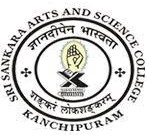 (AUTONOMOUS)ENATHUR1.1.2 Details of Programmes where Syllabus Revision was Carried Out during the Year 2021-22Sl.noDepartmentLink to Change of SyllabusLink to Minutes of BoS Meeting Approving the Change of Syllabus1MATHEMATICSMathSyllabus.pdfMathBoS.pdf